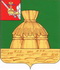 АДМИНИСТРАЦИЯ НИКОЛЬСКОГО МУНИЦИПАЛЬНОГО РАЙОНАПОСТАНОВЛЕНИЕ09.11.2021 года		                                                                № 988г. НикольскОб утверждении Положения об оплате труда работников муниципальных учреждений физической культуры и спорта Никольского муниципального районаВ соответствии с постановлениями Правительства Вологодской области от 28 октября 2008 года № 2082 «Об утверждении положения об оплате труда работников государственных учреждений физической культуры и спорта Вологодской области», от 30.10.2008 года № 2099 «Об оплате труда работников организаций, осуществляющих образовательную деятельность (государственных образовательных учреждений области)», статьёй 33 Устава Никольского муниципального района администрация Никольского муниципального района, решением Представительного Собрания Никольского муниципального района от 26.11.2008 года № 89 «Об утверждении положения об оплате труда работников муниципальных учреждений района»ПОСТАНОВЛЯЕТ:Утвердить прилагаемое Положение об оплате труда работников муниципальных учреждений физической культуры и спорта Никольского муниципального района.Признать утратившими силу:- Постановление администрации Никольского муниципального района от 03.02.2016 года № 48 «Об утверждении Положения об оплате труда работников муниципальных учреждений физической культуры и спорта Никольского муниципального района»;- Постановление администрации Никольского муниципального района от 19.01.2017 года № 60 «О внесении изменений в Положения об оплате труда работников муниципальных учреждений физической культуры и спорта Никольского муниципального района, утверждённое постановлением администрации Никольского муниципального района от 03.02.2016 года № 48 »;- Постановление администрации Никольского муниципального района от 09.09.2021 года № 823 «О внесении изменений в Положения об оплате труда работников муниципальных учреждений физической культуры и спорта Никольского муниципального района, утверждённое постановлением администрации Никольского муниципального района от 03.02.2016 года № 48 » . Настоящее постановление подлежит официальному опубликованию в районной газете «Авангард», размещению на официальном сайте администрации Никольского муниципального района.Руководитель администрацииНикольского муниципального района						А.Н. БаданинаПриложение 1к постановлению администрации Никольского муниципального района от «___» 09.11.2021г.  № 988ПОЛОЖЕНИЕОБ ОПЛАТЕ ТРУДА РАБОТНИКОВ МУНИЦИПАЛЬНЫХ УЧРЕЖДЕНИЙФИЗИЧЕСКОЙ КУЛЬТУРЫ И СПОРТА НИКОЛЬСКОГО МУНИЦИПАЛЬНОГО РАЙОНАНастоящее Положение об оплате труда работников муниципальных учреждений физической культуры и спорта Никольского муниципального района (далее соответственно Положение, Учреждения) разработано в соответствии постановлением Правительства Вологодской области от 28 октября 2008 года № 2082 «Об утверждении положения об оплате труда работников государственных учреждений физической культуры и спорта Вологодской области», Постановлением Правительства Вологодской области от 30.10.2008 года № 2099 «Об оплате труда работников организаций, осуществляющих образовательную деятельность (государственных образовательных учреждений области)», решением Представительного Собрания Никольского муниципального района от 26.11.2008 года № 89 «Об утверждении положения об оплате труда работников муниципальных учреждений района», и включает в себя: - порядок определения окладов (должностных окладов) работников;- перечень выплат компенсационного характера, порядок, размеры и условия ихприменения;- перечень выплат стимулирующего характера, порядок, размеры и условия ихприменения;- порядок и размеры оплаты труда руководителей, их заместителей; - порядок формирования фонда оплаты труда работников Учреждений.Система оплаты труда работников в Учреждении устанавливается коллективным договором, соглашениями, локальными нормативными актами, принимаемыми с учетом мнения представительного органа работников, в соответствии с Трудовым кодексом Российской Федерации, иными федеральными законами и нормативными правовыми актами Российской Федерации, Вологодской области, муниципальными нормативными правовыми актами, также настоящим Положением.II. Порядок определения окладов(должностных окладов) работников Учреждений 2.1 Работникам Учреждения, устанавливаются должностные оклады, которые формируются на основе применения к минимальным размерам окладов (должностных окладов), установленным решением Представительного Собрания Никольского муниципального района от 26.11.2008 года № 89 «Об утверждении положения об оплате труда работников муниципальных учреждений района», отраслевого коэффициента и коэффициента квалификационного уровня, а для педагогических работников -  отраслевого коэффициента, коэффициента квалификационного уровня, коэффициента уровня образования, коэффициента за наличие квалификационной категории и коэффициента за наличие ученой степени.Должностной оклад работников физической культуры и спорта рассчитывается как произведение минимального размера должностного оклада, установленного решением Представительного Собрания Никольского муниципального района от 26.11.2008 года № 89 «Об утверждении положения об оплате труда работников муниципальных учреждений района», отраслевого коэффициента и коэффициента квалификационного уровня.Должностной оклад педагогических работников рассчитывается как произведение минимального размера должностного оклада, установленного решением Представительного Собрания Никольского муниципального района от 26.11.2008 года № 89 «Об утверждении положения об оплате труда работников муниципальных учреждений района», отраслевого коэффициента, коэффициента квалификационного уровня, коэффициента уровня образования, коэффициента за наличие квалификационной категории и коэффициента за наличие ученой степени.В должностные оклады педагогических работников включается размер денежной компенсации на обеспечение книгоиздательской продукцией и периодическими изданиями в размере 100 рублей.2.2	 Отнесение должностей руководителей, специалистов и служащих, профессий рабочих Учреждений к профессиональным квалификационным группам осуществляется в соответствии с приказами Минздравсоцразвития России:от 29 мая 2008 года № 247н «Об утверждении профессиональных квалификационныхгрупп общеотраслевых должностей руководителей, специалистов и служащих»; от 27 февраля 2012 года № 165н «Об утверждении профессиональныхквалификационных групп должностей работников физической культуры и спорта»;от 29 мая 2008 года № 248н «Об утверждении профессиональных квалификационныхгрупп общеотраслевых профессий рабочих»;от 05.05.2008 года № 216н «Об утверждении профессиональных квалификационныхгрупп должностей работников образования».2.3	 Отраслевые коэффициенты работникам, за исключением педагогических работников, устанавливаются по профессиональным квалификационным группам в следующих размерах:Размер отраслевого коэффициента для работников дополнительного образования, за исключением педагогических работников - 1,16.Размер отраслевого коэффициента для педагогических работников - 1,61.2.4. 	Коэффициенты квалификационного уровня работникам, за исключением работников дополнительного образования, устанавливаются в следующих размерах:Коэффициенты квалификационного уровня для работников дополнительного образования, кроме педагогических работников, устанавливаются в следующих размерах:2.5	Размеры коэффициента уровня образования для педагогических работников:2.6	Размеры коэффициента за наличие квалификационной категории для педагогических работников:2.7	Размер коэффициента за наличие ученой степени для педагогических работников:III. Выплаты компенсационного характера, порядок, размеры и условия их примененияРаботникам Учреждения устанавливаются следующие выплаты компенсационного характера:3.1. За работу в местностях с особыми климатическими условиями.3.1.1. Выплата за работу в местностях с особыми климатическими условиями (районный коэффициент) устанавливается всем работникам Учреждений в размере 15 процентов месячной заработной платы.3.2. За работу в условиях, отклоняющихся от нормальных.3.2.1. Выплата за работу в ночное время производится в размере 35 процентов часового оклада, (оклада, рассчитанного за час работы) за каждый час работы в ночное время во время (с 22 часов до 6 часов утра) подготовки и проведения мероприятий в Учреждении.3.2.2. Доплаты за совмещение профессий (должностей), расширение зон обслуживания, увеличение объема работ, исполнение обязанностей временно отсутствующего работника без освобождения от работы, определенной трудовым договором.Работникам Учреждения при совмещении профессий (должностей), расширении зон обслуживания, увеличении объема работ, исполнении обязанностей временно отсутствующего работника устанавливается доплата по соглашению сторон с учетом содержания и (или) объема работы.3.2.3. Доплата за обучение детей с ограниченными возможностями здоровья, детей-инвалидов (адаптивный спорт).Работникам, осуществляющим обучение в группах обучающихся с ограниченными возможностями здоровья, детей - инвалидов (адаптивный спорт) устанавливается доплата в размере 20 процентов должностного оклада.3.2.4. Конкретные размеры выплат за работу в условиях, отклоняющихся от нормальных, определяются коллективным договором, локальными нормативными актами Учреждения, трудовым договором.3.3. Работникам Учреждений могут быть установлены иные компенсационные выплаты, предусмотренные трудовым законодательством.IV. Выплата стимулирующего характера, порядок, размеры и условия их применения4.1. В целях поощрения работников Учреждений за выполненную работу устанавливаются следующие выплаты стимулирующего характера:выплаты за качество выполняемых работ;выплаты за стаж непрерывной работы, выслугу лет;выплаты за интенсивность и высокие результаты работы;премиальные выплаты по итогам работы.4.2. Выплаты за качество выполняемых работ.4.2.1. Доплата за качество выполняемых работ производится работникам ежемесячно исходя из оценки результатов деятельности конкретного работника, его личного вклада в общие результаты работы с учетом выполнения показателей эффективности его деятельности.Показатели эффективности деятельности работников утверждаются локальным нормативным актом Учреждения. Степень выполнения каждого показателя эффективности деятельности оценивается в баллах в соответствии с порядком, установленным локальным нормативным актом Учреждения.Решение об установлении, определении размера доплаты за качество выполняемых работ принимается руководителем Учреждения в соответствии с коллективным договором, локальными нормативными актами Учреждения.Размер доплаты может устанавливаться как в абсолютном значении, так и в процентном отношении к должностному окладу, максимальным размером не ограничен.4.2.2. Единовременная выплата устанавливается работникам при условии поощрения или награждения работника за добросовестное выполнение своих трудовых функций в следующих случаях:при поощрении Президентом Российской Федерации и Правительством Российской Федерации;при награждении орденами и медалями Российской Федерации;при награждении ведомственными наградами;при поощрении Губернатором области.Решение об установлении выплаты принимается руководителем Учреждения в соответствии с коллективным договором, локальными нормативными актами Учреждения.Данная выплата максимальным размером не ограничивается.4.3. Выплаты за стаж непрерывной работы, выслугу лет (далее - надбавка за стаж работы).4.3.1. Надбавка за стаж работы устанавливается работникам Учреждения, за исключением работников дополнительного образования, педагогических работников в следующих размерах:4.3.2. Надбавка за стаж работы устанавливается работникам дополнительного образования, занимающим должности педагогических работников, в том числе работающим по совместительству в следующих размерах:4.3.3. В стаж непрерывной работы включается:время работы в Учреждении (с учетом предыдущих реорганизаций и переименований);время работы в организациях физической культуры и спорта;время работы на должностях государственной гражданской службы и муниципальной службы;время работы в профсоюзных организациях, комсомольских органах и органах народного контроля;время работы на предприятиях, в некоммерческих организациях на должностях руководителей и специалистов, аналогичных должностям руководителей и специалистов в учреждениях физической культуры и спорта;время военной службы граждан, если в течение года после увольнения с этой службы они поступили на работу в учреждения физической культуры и спорта;время работы в Учреждениях, на должностях, предусмотренных подпунктом 4.3.2;время отпуска по уходу за ребёнком до достижения им возраста трёх лет работникам, состоящим в трудовых отношениях с Учреждениями;время длительного отпуска сроком до одного года, предоставляемого педагогическим работникам.Надбавка за стаж работы выплачивается с момента возникновения права на назначение или изменение размера этой выплаты.Назначение выплаты производится приказом руководителя Учреждения на основании решения комиссии по установлению трудового стажа.Стаж работы для выплаты надбавки за стаж определяется комиссией по установлению трудового стажа. Состав комиссии утверждается приказом руководителя Учреждения. Комиссия уточняет список работников и стаж работы, дающий право на получение выплаты, по мере необходимости, но не реже одного раза в год.Если у работника право на назначение или изменение размера выплаты наступило в период его пребывания в очередном отпуске, а также в период его временной нетрудоспособности, выплата указанной надбавки производится после окончания отпуска, периода временной нетрудоспособности.4.4. Выплаты за интенсивность и высокие результаты работы.4.4.1. Доплата за интенсивность и высокие результаты работы устанавливается на определённый срок с учётом следующих критериев:интенсивность труда;сложность выполняемых работ;самостоятельность и ответственность при выполнении поставленных задач;дополнительный объем работ в связи с внедрением новых методик, направленных на повышение эффективности и качества учебно-тренировочного процесса, рост спортивного мастерства, подготовка спортсменов высокой квалификации и увеличение количества занимающихся физической культурой и спортом.Решение об установлении, определении размера доплаты и о сроке, на который она назначается, принимается руководителем Учреждения в соответствии с коллективным договором и локальными нормативными актами Учреждения.4.4.2. Работникам Учреждения устанавливается надбавка за наличие:почетных спортивных званий: «Заслуженный мастер спорта России», «Заслуженный тренер России», «Почетный спортивный судья России» - в размере 20 процентов;спортивных званий «Мастер спорта России международного класса», «Мастер спорта России», «Гроссмейстер России» - 15 процентов;почетного знака «За заслуги в развитии физической культуры и спорта в Российской Федерации», почетного звания "Заслуженный работник физической культуры Российской Федерации", нагрудного знака «Отличник физической культуры Российской Федерации» - 10 процентов должностного оклада (далее - надбавка за почетное звание);почетного звания («Народный», «Заслуженный», «Мастер спорта международного класса») в размере 20 процентов должностного окладаНадбавка за почетное звание устанавливается при условии соответствия имеющего звания специфике работы, выполняемой работником в Учреждении.При наличии у работника двух и более званий и знаков отличия выплата производится по одному из оснований по выбору работника.4.4.3. Надбавка за обеспечение высококачественного учебно-тренировочного процесса устанавливается работникам за участие в подготовке высококвалифицированного спортсмена (в течение 3 лет подряд), вошедшего в состав сборной команды России и занявшего 1 - 6 место на международных соревнованиях. Решение об установлении надбавки принимается руководителем Учреждения в соответствии с коллективным договором, локальными нормативными актами Учреждения. Надбавка устанавливается со дня выполнения спортсменом указанного результата на один календарный год на основании выписки из протокола соревнований.4.5. Премиальные выплаты по итогам работы.4.5.1. Премии по итогам работы.Премии по итогам работы за полугодие и по итогам работы за год устанавливаются с целью поощрения работников Учреждения за выполненную работу за год.Размер премии по итогам работы может устанавливаться как в абсолютном, так и в процентном отношении к должностному окладу в пределах фонда оплаты труда.Решение об установлении и определении размера премии принимается руководителем Учреждения в соответствии с коллективным договором и локальными нормативными актами Учреждения.4.5.2. Премии за выполнение особо важных и срочных работ.Премии за выполнение особо важных и срочных работ устанавливаются за выполнение срочных работ, вызванных производственной необходимостью, или работ, требующих сокращения сроков их выполнения.При премировании учитывается добросовестное исполнение работником должностных обязанностей в соответствующем периоде, соблюдение работником трудовой дисциплины, участие в общественной жизни Учреждения, личный вклад работника в проведение крупных спортивных мероприятийРазмер премии может устанавливаться как в абсолютном, так и в процентном отношении к должностному окладу в пределах фонда оплаты труда.Решение об установлении и определении размера премии принимается руководителем Учреждения в соответствии с коллективным договором, локальными нормативными актами Учреждения.4.5.3 Работникам могут выплачиваться разовые премии за инициативу, внедрение новых методик, направленных на повышение эффективности и качества тренировочного процесса и увеличение количества занимающихся физической культурой и спортом.Размер премии может устанавливаться как в абсолютном, так и в процентном отношении к должностному окладу в пределах фонда оплаты труда.Решение об установлении и определении размера премии принимается руководителем Учреждения в соответствии с коллективным договором, локальными нормативными актами УчрежденияV. Особенности оплаты труда работников дополнительного образования 5.1. Особенности оплаты труда педагогических работников связаны с особенностями нормирования их труда, которые установлены приказом Министерства образования и науки Российской Федерации от 22 декабря 2014 года № 1601 «О продолжительности рабочего времени (нормах часов педагогической работы за ставку заработной платы) педагогических работников и о порядке определения учебной нагрузки педагогических работников, оговариваемой в трудовом договоре». За норму часов педагогической работы за ставку заработной платы педагогических работников, принимается норма часов учебной (преподавательской) работы, являющаяся нормируемой частью их педагогической работы (далее - норма часов учебной (преподавательской) работы).Норма часов учебной (преподавательской) работы 18 часов в неделю за ставку заработной платы устанавливается: тренерам- преподавателям и старшим тренерам-преподавателям организаций, осуществляющих образовательную деятельность по образовательным программам в области физической культуры и спорта.5.2. За педагогическую работу или учебную (преподавательскую) работу, выполняемую педагогическим работником с его письменного согласия сверх установленной нормы часов за ставку заработной платы либо ниже установленной нормы часов за ставку заработной платы, оплата производится из установленного размера пропорционально фактически определенному объему педагогической работы или учебной (преподавательской) работы.5.3. Право распределять учебную нагрузку предоставлено руководителю Учреждения. 5.4. Устанавливается следующий порядок определения учебной нагрузки педагогических работников, оговариваемой в трудовом договоре.5.4.1. Порядок определения учебной нагрузки педагогических работников, оговариваемой в трудовом договоре, определяет правила определения учебной нагрузки педагогических работников, оговариваемой в трудовом договоре, основания ее изменения, случаи установления верхнего предела учебной нагрузки в зависимости от должности и (или) специальности педагогических работников с учетом особенностей их труда.5.4.2. Объем учебной нагрузки педагогических работников, выполняющих учебную (преподавательскую) работу, определяется ежегодно на начало учебного года (тренировочного периода, спортивного сезона) и устанавливается локальным нормативным актом Учреждения.5.4.3. Объем учебной нагрузки, установленный педагогическому работнику, оговаривается в трудовом договоре, заключаемом педагогическим работником с Учреждением.5.4.4. Объем учебной нагрузки педагогических работников, установленный на начало учебного года, (не может быть изменен в текущем учебном году (тренировочном периоде, спортивном сезоне) по инициативе работодателя за исключением изменения объема учебной нагрузки педагогических работников, указанных в подпункте 5.1., в сторону ее снижения, связанного с уменьшением количества часов по учебным планам, учебным графикам, сокращением количества обучающихся, занимающихся, групп, сокращением количества классов (классов-комплектов).5.4.5. Объем учебной нагрузки педагогических работников, установленный в текущем учебном году (тренировочном периоде, спортивном сезоне), не может быть изменен по инициативе работодателя на следующий учебный год за исключением случаев изменения учебной нагрузки педагогических работников, указанных в п. 5.1., в сторону ее снижения, связанного с уменьшением количества часов по учебным планам, учебным графикам, сокращением количества обучающихся, занимающихся, групп, сокращением количества классов (классов-комплектов).5.4.6. Временное или постоянное изменение (увеличение или снижение) объема учебной нагрузки педагогических работников по сравнению с учебной нагрузкой, оговоренной в трудовом договоре, допускается только по соглашению сторон трудового договора, заключаемого в письменной форме, за исключением изменения объема учебной нагрузки педагогических работников в сторону его снижения, предусмотренного пунктами 5.4.4. и 5.4.5.5.4.7. Об изменениях объема учебной нагрузки (увеличение или снижение), а также о причинах, вызвавших необходимость таких изменений, работодатель обязан уведомить педагогических работников в письменной форме не позднее, чем за два месяца до осуществления предполагаемых изменений, за исключением случаев, когда изменение объема учебной нагрузки осуществляется по соглашению сторон трудового договора.5.4.8. Локальные нормативные акты Учреждений по вопросам определения учебной нагрузки педагогических работников, осуществляющих учебную (преподавательскую) работу, а также ее изменения принимаются с учетом мнения выборного органа первичной профсоюзной организации или иного представительного органа работников (при наличии такого представительного органа).5.5. Учебная нагрузка тренеров-преподавателей и старших тренеров-преподавателей, основания ее изменения определяется следующим образом.5.5.1. Учебная нагрузка тренеров-преподавателей и старших тренеров-преподавателей определяется с учетом количества часов по учебным планам.5.5.2. Учебная нагрузка тренеров-преподавателей и старших тренеров-преподавателей, находящимся в отпуске по уходу за ребенком до достижения им возраста трех лет, на очередной учебный год устанавливается на общих основаниях и распределяется на указанный период между другими педагогическими работниками. 5.5.3. Определение учебной нагрузки педагогических работников на определенный срок осуществляется для выполнения учебной нагрузки на период замещения временно отсутствующих педагогических работников, а также на период временного замещения вакантной должности до приема на работу постоянного работника.5.5.4. Определение и изменение учебной нагрузки лиц, замещающих должности педагогических работников по совместительству, а также путем замещения таких должностей наряду с работой, определенной трудовым договором осуществляется в соответствии с пунктом 5.4 настоящего Положения.5.5.5. Определение учебной нагрузки лицам, замещающим должности педагогических работников наряду с работой, определенной трудовым договором, осуществляется путем заключения дополнительного соглашения к трудовому договору, в котором указывается срок, в течение которого будет выполняться учебная (преподавательская) работа, ее содержание, объем учебной нагрузки и размер оплаты.5.6. Установленная при тарификации педагогическим работникам заработная плата выплачивается ежемесячно независимо от числа недель и рабочих дней в разные месяцы года. Тарификация педагогических работников производится один раз в год.5.7. Оплата труда за замещение отсутствующего педагогического работника, если оно осуществлялось свыше двух месяцев, производится со дня начала замещения за все часы фактической преподавательской работы на общих основаниях с соответствующим увеличением его недельной (месячной) учебной нагрузки путем внесения изменений в тарификацию. VI. Порядок и размеры оплаты труда руководителей и заместителя руководителя Учреждения6.1. Заработная плата руководителя и заместителя руководителя Учреждения состоит из должностного оклада, выплат компенсационного и стимулирующего характера.6.2. Размеры должностного оклада, стимулирующих и компенсационных выплат руководителя Учреждения устанавливаются Учредителем и отражаются в трудовом договоре руководителя Учреждения.Размер должностного оклада руководителя Учреждения устанавливается в кратном отношении к размеру среднего должностного оклада работников Учреждения и составляет до 3 размеров среднего должностного оклада работников Учреждения. При этом при расчёте размера среднего должностного оклада работников Учреждения не учитываются оклады руководителя и заместителя руководителя.Предельный уровень соотношения средней заработной платы руководителя Учреждения и средней заработной платы работников Учреждения устанавливается распоряжением Учредителя в кратности от 1 до 8.Соотношение средней заработной платы руководителей и средней заработной платы работников Учреждений, формируемых за счет всех финансовых источников, рассчитывается за календарный год. Определение размера средней заработной платы осуществляется в соответствии с методикой, используемой при определении средней заработной платы работников для включения сведений о численности и средней заработной плате работников по форме № П-4, утвержденной приказом Росстата от 15.07.2019 № 404. При этом при расчете средней заработной платы работников не учитывается заработная плата руководителя и  заместителя руководителя.6.3. С учетом условий труда руководителю Учреждения устанавливаются выплаты компенсационного характера, предусмотренные разделом III настоящего Положения.6.4. Стимулирующие выплаты руководителю Учреждения включают в себя:- доплату за качество выполняемых работ;- надбавку за стаж работы;- доплату за интенсивность и высокие результаты работы:- премию по итогам работы.Выплаты стимулирующего характера производятся за фактически отработанное время с момента возникновения права на назначение или изменение размера указанной выплаты.Доплаты за качество выполняемых работ, за интенсивность и высокие результаты работы производятся ежемесячно по результатам достигнутых целевых показателей эффективности работы руководителя. Целевые показатели эффективности работы руководителя, критерии оценки достижения показателей эффективности работы руководителя утверждаются распоряжением Учредителя. Решение об установлении, определении размера доплаты, о выплате и о сроке, на который она назначается, принимается Учредителем.6.5. Надбавка за стаж работы руководителю Учреждения устанавливается распоряжением Учредителя в следующих размерах:Ежемесячная надбавка за стаж работы выплачивается с момента возникновения права на назначение или изменение размера этой выплаты.Назначение выплаты производится распоряжением Учредителя на основании решения Комиссии по установлению стажа работы, дающего право работнику на получение ежемесячной надбавки за выслугу лет (далее - комиссия по установлению стажа).Стаж работы для выплаты ежемесячной выплаты определяется комиссией по установлению стажа, сформированной Учредителем.6.6. Премирование по итогам работы руководителя Учреждения осуществляется на основании распоряжения Учредителя с учётом результатов деятельности Учреждения, достижений целевых показателей эффективности работы руководителя Учреждения, установленных распоряжением Учредителя в пределах фонда оплаты труда.6.7. Должностные оклады заместителя руководителя Учреждения устанавливаются приказом руководителя Учреждения в размере на 10 - 30 процентов ниже должностного оклада руководителя.6.8. Выплаты компенсационного характера устанавливаются заместителю руководителя Учреждения с учётом условий труда руководителем Учреждения в соответствии с разделом III настоящего Положения. Выплаты стимулирующего характера заместителю руководителя Учреждения устанавливаются в соответствии с разделом IV настоящего Положения.Надбавка за стаж работы заместителю руководителя Учреждения устанавливается в размерах, предусмотренных пунктом 6.5 настоящего Положения.6.9. Предельная доля расходов на оплату труда работников административно-управленческого и вспомогательного персонала должна составлять не более 40% в фонде оплаты труда Учреждения.6.10. Перечень должностей работников, относимых к основному, административно-управленческому и вспомогательному персоналу Учреждения, утверждается распоряжением Учредителя.VII. Порядок формирования фондаоплаты труда работников Учреждений7.1. Фонд оплаты труда работников Учреждений формируется исходя из численности работников, предусмотренной штатным расписанием, с учётом:должностных окладов;выплат компенсационного характера;выплат стимулирующего характера.7.2. На оплату труда работников Учреждений направляются средства из районного бюджета и средства от приносящей доход деятельности.7.3. Фонд оплаты труда работников Учреждения формируется за счёт бюджетных средств районного бюджета и средств от приносящей доход деятельности.Размер фонда оплаты труда работников Учреждения, формируемого за счёт ассигнований районного бюджета, определяется Учредителем.7.4. За счёт экономии по фонду оплаты труда, за счет доходов от приносящей доход деятельности работникам Учреждений может быть оказана материальная помощь:работникам Учреждений - по решению руководителя в соответствии с коллективным договором, локальным нормативным актом на основе письменного заявления работника;руководителям Учреждений - по решению Учредителя на основании письменного заявления руководителя Учреждения.Профессиональная квалификационная группаРазмер отраслевого коэффициентаДолжности, отнесенные к профессиональной квалификационной группе «Общеотраслевые должности служащих первого уровня»1.98Должности, отнесенные к профессиональной квалификационной группе «Общеотраслевые должности служащих второго уровня»1.87Должности, отнесенные к профессиональной квалификационной группе «Общеотраслевые должности служащих третьего уровня»1.65Должности, отнесенные к профессиональной квалификационной группе «Общеотраслевые должности служащих четвертого уровня»1.49Должности, отнесенные к профессиональной квалификационной группе должностей работников физической культуры и спорта первого уровня1.98Должности, отнесенные к профессиональной квалификационной группе должностей работников физической культуры и спорта второго уровня1.87Должности, отнесенные к профессиональной квалификационной группе должностей работников физической культуры и спорта третьего уровня1.65Должности, отнесенные к профессиональной квалификационной группе «Общеотраслевые профессии рабочих первого уровня»1.98Должности, отнесенные к профессиональной квалификационной группе «Общеотраслевые профессии рабочих второго уровня»1.87Квалификационный уровеньРазмер коэффициента квалификационного уровняДолжности, отнесенные к профессиональной квалификационной группе «Общеотраслевые должности служащих первого уровня»1 квалификационный уровень1.02 квалификационный уровень1.1Должности, отнесенные к профессиональной квалификационной группе «Общеотраслевые должности служащих второго уровня»1 квалификационный уровень1.02 квалификационный уровень1.1Должности, отнесенные к профессиональной квалификационной группе «Общеотраслевые должности служащих третьего уровня»1 квалификационный уровень1.052 квалификационный уровень1.103 квалификационный уровень1.154 квалификационный уровень1.205 квалификационный уровень1.25Должности, отнесенные к профессиональной квалификационной группе «Общеотраслевые должности служащих четвертого уровня»1.35Должности, отнесенные к профессиональной квалификационной группе должностей работников физической культуры и спорта первого уровня1 квалификационный уровень1.02 квалификационный уровень1.1Должности, отнесенные к профессиональной квалификационной группе должностей работников физической культуры и спорта второго уровня1 квалификационный уровень1.02 квалификационный уровень1.13 квалификационный уровень1.15Должности, отнесенные к профессиональной квалификационной группе должностей работников физической культуры и спорта третьего уровня1 квалификационный уровень1.02 квалификационный уровень1.1Должности, отнесенные к профессиональной квалификационной группе «Общеотраслевые профессии рабочих первого уровня»1 квалификационный уровень1.02 квалификационный уровень1.1Должности, отнесенные к профессиональной квалификационной группе «Общеотраслевые профессии рабочих второго уровня»1 квалификационный уровень1.052 квалификационный уровень1.103 квалификационный уровень1.154 квалификационный уровень1.20Профессиональная квалификационная группаКвалификационный уровеньРазмеры коэффициентов квалификационного уровняПрофессии первого уровня1 квалификационный уровень1.4Профессии первого уровня2 квалификационный уровень1.5Должности первого уровня1 квалификационный уровень1.6Должности первого уровня2 квалификационный уровень1.7Профессии второго уровня1 квалификационный уровень1.7Профессии второго уровня2 квалификационный уровень1.8Профессии второго уровня3 квалификационный уровень1.9Профессии второго уровня4 квалификационный уровень2.3Должности второго уровня1 квалификационный уровень1.8Должности второго уровня2 квалификационный уровень1.9Должности второго уровня3 квалификационный уровень2.1Должности второго уровня4 квалификационный уровень2.2Должности второго уровня5 квалификационный уровень2.3Должности третьего уровня1 - 5 квалификационные уровни1.3Должности четвертого уровня1 - 3 квалификационные уровни1.9Уровень образованияРазмеры коэффициентаВысшее профессиональное образование с присвоением лицу квалификации «специалист» или «магистр»1.25Высшее профессиональное образование с присвоением лицу квалификации «бакалавр»1.20Неполное высшее образование, среднее профессиональное образование1.15Квалификационная категорияРазмер коэффициента Высшая категория1,4Первая категория1,25Вторая категория (в случае, если квалификационная категория присвоена до 1 января 2011 года)1,15Ученая степеньРазмер коэффициентаДоктор наук1.20Кандидат наук1.15Стаж работыРазмер выплаты в процентах к должностному окладуот 1 до 5 лет10от 5 до 10 лет15от 10 до 15 лет20от 15 лет и более30Стаж работыРазмер надбавки в процентах от должностного оклададо 3 лет10от 3 до 5 лет12от 5 до 10 лет15от 10 до 15 лет20от 15 и более30Стаж работыРазмер выплаты в процентах к должностному окладуот 1 до 5 лет10от 5 до 10 лет20от 10 до 15 лет30от 15 лет и более40